				        Bewandert. Begeistert. Bewährt.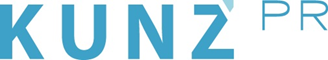 Presse-Info Explorer Hotels7. November 2022Explorer Hotels App: Der Tourenplaner für die Hosentasche(Oberstdorf) Welche ist die schönste Wanderung mit Kids, wie anspruchsvoll die naheliegende Skitour, wo finde ich die nächste Einkehrmöglichkeit? Ob detaillierte Routenplanung oder Inspiration – mit der Explorer Hotels App sind Outdoor-Fans bestens über ihre Urlaubs-Region informiert und haben ihren Tourenplaner immer in der Hosentasche dabei. Praktisch: Im Mitglieder-Bereich lassen sich Favoriten speichern und Bucketlists für den nächsten Aufenthalt erstellen. Zudem profitieren eingeloggte App-Nutzer von exklusiven Aktionen und Vorabinfos. Wer seine schönsten Explorer-Momente teilt, hat außerdem die Chance auf einen kostenlosen Cocktail: Einfach einen Schnappschuss hochladen, und der Fotograf mit den meisten Likes kann sich das Freigetränk an der Bar abholen. Abstimmen können Gäste mit und ohne App, denn die Bilder sind in allen zehn Hotels auch an den interaktiven Explorer Walls im Lobby- und Barbereich zu sehen. An den Screens gibt‘s außerdem Routenvorschläge, Restauranttipps sowie einen Blick auf relevante Webcams. Mit diesen Infos steht der perfekten Tour nichts mehr im Weg. Übrigens: Die Explorer Hotels sind die grünen Basislager in den Bergen. In den zehn Passivhaus-Hotels legt man besonderes Augenmerk auf umweltspezifische und soziale Nachhaltigkeit. www.explorer-hotels.com